Відділ освіти броварської районної державної адміністраціїКИЇВСЬКОЇ ОБЛАСТІсвітильнянський навчально-виховний комплекс «Загальноосвітня школа І-ІІІ ступенів – дошкільний навчальний заклад»вул. Макаренка, 16А с. Світильня Броварський район Київська область 07444 тел.: 30-2-12,  E-mail: svitylnia2015@ukr.net,  Web: www.svit-nvk.wix.comНАКАЗc. СвітильняПро організацію та проведення занять з предмету «Захист Вітчизни»На  виконання ст. 9 Закону України «Про  військовий обов’язок і військову службу», Постанови Кабінету Міністрів України від 30.11.2000    № 1770 «Про затвердження положень про допризовну підготовку і підготовку призовників з військово-технічних спеціальностей», наказу Міністерства освіти і науки України від 27.12.2000 № 625 «Про оголошення постанови Кабінету Міністрів України від 30 листопада 2000 року № 1770»,  наказів Міністерства освіти і науки України від 27.10.2014 № 1232 «Про затвердження плану заходів щодо посилення національно-патріотичного виховання дітей та учнівської молоді», від 16.06.2015 № 641 «Про затвердження Концепції національно-патріотичного виховання дітей і молоді, Заходів щодо реалізації Концепції національно-патріотичного виховання дітей і молоді та методичних рекомендацій щодо національно-патріотичного виховання дітей і молоді та методичних рекомендацій щодо національно-патріотичного виховання у загальноосвітніх навчальних закладах»,  листів Міністерства освіти і науки України  від 19.08.2014 № 1/9-419  «Щодо проведення уроків та виховних заходів з питань протимінної безпеки населення та дітей у загальноосвітніх навчальних закладах», відповідно до Типових навчальних планів для загальноосвітніх навчальних закладів, затверджених наказом Міністерства освіти і науки від 27.08.2010 № 834, зі змінами, що внесені наказом Міністерства освіти і науки від 29.05.2014 № 657,  діючої Програми  предмета “Захист Вітчизни”, з метою підвищення рівня підготовки учнів старших класів до служби у Збройних силах України, приведення викладання предмета “Захист Вітчизни”, навчально-матеріальної бази, військово-патріотичного виховання учнівської молоді до сучасних вимог НАКАЗУЮ:Розпочати вивчення предмета «Захист Вітчизни» з учнями 10-11 класів Світильнянського НВК у 2017-2018 навчальному році з 1 вересня 2017  року.Видати накази щодо викладання предмета «Захист Вітчизни»:«Про організацію та проведення занять з предмета «Захист Вітчизни» - до 08.09.2017;«Про підготовку та проведення Дня цивільного захисту» - до 02.04.2018;«Про підсумки проведення Дня цивільного захисту» - до 27 квітня 2018 року.Забезпечити вивчення предмета «Захист Вітчизни» в 10-х та 11-х класах у 2017/2018 н.р. по 1,5 годині на тиждень за рахунок інваріантної складової навчального плану (кількість годин може бути збільшена за рахунок варіативної складової навчального плану) відповідно до Типових навчальних планів для загальноосвітніх навчальних закладів, затверджених наказом Міністерства освіти і науки від 27.08.2010 №  834, зі змінами, що внесені наказом Міністерства освіти і науки від  29.05.2014  №  657 – постійно.Вивчати і розглядати на засіданнях педагогічної ради стан викладання предмета «Захист Вітчизни»  згідно з вимогами  Постанови Кабінету Міністрів України від 30  листопада 2000  № 1770 – протягом навчального року.Підвищувати організаційний рівень військово-патріотичного виховання учнів, поліпшувати роботу гуртків даного напрямку – постійно.Здійснювати заходи щодо покращення навчально-матеріальної бази предмета «Захист Вітчизни» відповідно до існуючих вимог – постійно.Завєдєєву А.В., вчителю предмету «Захист Вітчизни»:Забезпечити вивчення   усіма учнями 10-11 класів правил техніки безпеки на заняттях з предмету –  до 22.09.2017.Дотримуватись правил техніки безпеки під час проведення занять  предмета «Захист Вітчизни» - постійно. З метою забезпечення організованого проведення занять та формування в учнів практичних навичок під час виконання вимог статутів, класи на заняттях називати навчальними взводами – постійно.Призначити командирів взводів у 10 та 11 класах – до 08.09.2017.На заняттях з предмета «Захист Вітчизни»  встановити  єдину форму одягу: сорочка військового зразка, пілотка (берет), піджак, темні брюки, туфлі.  Дівчатам на заняттях з цивільної оборони заборонити носіння сережок, кліпсів, каблучок, щоб запобігти ушкодження під час тренувань із засобами захисту органів дихання та шкіри.Вивчення предмета «Захист Вітчизни» у 11 класі закінчити проведенням військово-спортивного свята (відповідно до  Програми  предмета “Захист Вітчизни”) – травень 2018 року.Моргун О.В., вчителю інформатики: розмістити даний наказ на офіційному  сайті Світильнянського НВК.Контроль за виконанням даного наказу покласти на заступника директора з навчально-виховної роботи Мальковець Ж.О.Директор НВК                                                                                Т.М.Решотко« «07» вересня  2017 р. № 94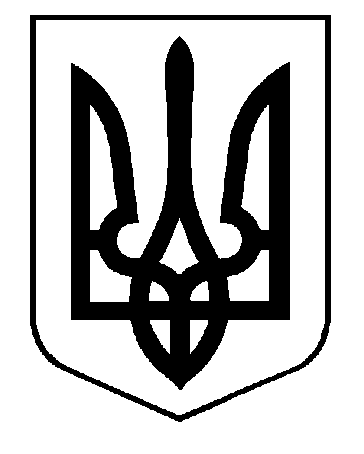 